RELACIÓN DE ESQUEMAS BURSÁTILES Y DE COBERTURAS FINANCIERAS 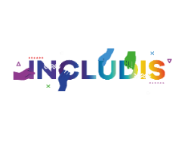 EN ESTE CUARTO TRIMESTRE DEL 2021, NO TUVIMOS ESQUEMAS BURSATILES.